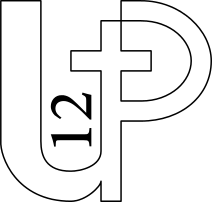 Liturgie d’ouvertureChant d’entrée : …………….Introduction Frères et sœurs, le Seigneur nous a choisis, et nous avons répondu à son appel. Que cette célébration renouvelle en nous la joie d’être ses amis, d’être de ceux à qui il confie aujourd’hui sa mission. Être chrétien, répondre à l’appel du Christ, n’est pas facile. Mais chacun de nous est concerné par cet appel pour la mission : aujourd'hui, c'est nous qu'il envoie sur les routes humaines pour préparer les cœurs à l'accueil de l'Evangile.Serons-nous accueillants à sa voix qui nous appelle ?Litanie pénitentielleCél : Frères et sœurs, avant de partager son repas, tournons-nous vers le Christ Sauveur et rendons-lui grâce de sa bienveillance en reconnaissant que nous avons péché.Seigneur Jésus, en toi le Père nous a choisis. Rends-nous dignes de son amour, prends pitié de nous.O Christ, en ton sang versé tu nous as obtenu le pardon de nos fautes, prends pitié de nous.Seigneur, tu fais de nous tes disciples appelés à partager ta gloire, prends pitié de nous.Cél : Que Dieu tout puissant nous fasse miséricorde ; qu’il nous pardonne nos péchés et nous conduise à la vie éternelle. Amen.Gloire à Dieu :Prière d'ouverture :Cél. Dieu qui montre aux égarés la lumière de la vérité pour qu'ils puissent reprendre le bon chemin, donne à tous ceux qui se déclarent chrétiens de suivre et de vivre des paroles du Christ et de répondre ainsi à leur vocation baptismale.Par Jésus Christ, ton Fils, notre Seigneur et notre Dieu, qui règne avec toi et le Saint Esprit, maintenant et pour les siècles de siècles. Amen.Liturgie de la parole
Commentaire : Le Seigneur ne pèse pas les compétences d’une personne avant de l’engager. Il appelle ceux qui se mettent humblement à son écoute. Et, à ceux qui lui répondent généreusement, il donne la grâce dont ils ont besoin. C’est ainsi qu’Amos, humble bouvier, est devenu prophète.Première Lecture : Lecture du livre du prophète Amos (Am 7, 12-15)En ces jours-là, Amazias, prêtre de Béthel, dit au prophète Amos : « Toi, le voyant, va-t’en d’ici, fuis au pays de Juda ; c’est là-bas que tu pourras gagner ta vie en faisant ton métier de prophète. Mais ici, à Béthel, arrête de prophétiser ; car c’est un sanctuaire royal, un temple du royaume. » Amos répondit à Amazias : « Je n’étais pas prophète ni fils de prophète ; j’étais bouvier, et je soignais les sycomores. Mais le Seigneur m’a saisi quand j’étais derrière le troupeau, et c’est lui qui m’a dit : ‘Va, tu seras prophète pour mon peuple Israël.’ » – Parole du Seigneur.  Chant de méditation : Ps 84 (85), 9ab.10, 11-12, 13-14Commentaire : Le même appel qui a bouleversé la vie d'Amos, a retenti dans l'existence de Paul:du persécuteur des chrétiens, il est fait l'Apôtre de l'Evangile auprès des païens.Depuis Rome, où il est prisonnier, il s'émerveille du dessein de Dieu.Saint Paul ouvre sa lettre aux chrétiens d’Ephèse par une longue bénédiction. Il chante la louange de Dieu, de sa gloire et de sa grâce faisant de nous ses enfants bien-aimés.Deuxième Lecture : Lecture de la lettre de saint Paul apôtre aux Éphésiens (Ep 1,3-14)Béni soit Dieu, le Père de notre Seigneur Jésus Christ ! Il nous a bénis et comblés des bénédictions de l’Esprit, au ciel, dans le Christ. Il nous a choisis, dans le Christ, avant la fondation du monde, pour que nous soyons saints, immaculés devant lui, dans l’amour. Il nous a prédestinés à être, pour lui, des fils adoptifs par Jésus, le Christ. Ainsi l’a voulu sa bonté, à la louange de gloire de sa grâce, la grâce qu’il nous donne dans le Fils bien-aimé. En lui, par son sang, nous avons la rédemption, le pardon de nos fautes. C’est la richesse de la grâce que Dieu a fait déborder jusqu’à nous en toute sagesse et intelligence. Il nous dévoile ainsi le mystère de sa volonté, selon que sa bonté l’avait prévu dans le Christ : pour mener les temps à leur plénitude, récapituler toutes choses dans le Christ, celles du ciel et celles de la terre. En lui, nous sommes devenus le domaine particulier de Dieu, nous y avons été prédestinés selon le projet de celui qui réalise tout ce qu’il a décidé : il a voulu que nous vivions à la louange de sa gloire, nous qui avons d’avance espéré dans le Christ. En lui, vous aussi, après avoir écouté la parole de vérité, l’Évangile de votre salut, et après y avoir cru, vous avez reçu la marque de l’Esprit Saint. Et l’Esprit promis par Dieu est une première avance sur notre héritage, en vue de la rédemption que nous obtiendrons, à la louange de sa gloire. – Parole du Seigneur.Alléluia, Alléluia.Que le Père de notre Seigneur Jésus Christ ouvre à sa lumière les yeux de notre cœur, pour que nous percevions l’espérance que donne son appel. Alléluia.Évangile de Jésus Christ selon saint Marc (Mc 6,7-13)En ce temps-là, Jésus appela les Douze ; alors il commença à les envoyer en mission deux par deux. Il leur donnait autorité sur les esprits impurs, et il leur prescrivit de ne rien prendre pour la route, mais seulement un bâton ; pas de pain, pas de sac, pas de pièces de monnaie dans leur ceinture. « Mettez des sandales, ne prenez pas de tunique de rechange. » Il leur disait encore : « Quand vous avez trouvé l’hospitalité dans une maison, restez-y jusqu’à votre départ. Si, dans une localité, on refuse de vous accueillir et de vous écouter, partez et secouez la poussière de vos pieds : ce sera pour eux un témoignage. » Ils partirent, et proclamèrent qu’il fallait se convertir. Ils expulsaient beaucoup de démons, faisaient des onctions d’huile à de nombreux malades, et les guérissaient. – Acclamons la Parole de Dieu.  Profession de Foi : ………
Prière universelle : Cél : Appelés, nous aussi, par Jésus, ouvrons notre prière à tous les hommes vers lesquels il nous envoie aujourd’hui« Le Seigneur m’a saisi ». Prions pour tous les prêtres, missionnaires de l’Évangile, et en particulier pour les Évêques, successeurs des Apôtres : qu’ils aient à cœur de se décharger de tout souci matériel pour se rendre disponibles à tous. Que ton amour les soutienne, nous t’en prions.« Mettez des sandales, ne prenez pas de tunique de rechange ». Prions pour les jeunes appelés à faire confiance en la vie, à bâtir ensemble une vie de justice et de paix. Qu’ils découvrent le bonheur du don de soi. Que ton amour les soutienne, nous t’en prions.« Ils faisaient l’onction d’huile à beaucoup de malades et ils les guérissaient ». Prions pour les personnes malades ou handicapées, seules ou victimes de violence, méprisées ou ignorées. Que la Bonne Nouvelle arrive jusqu’à elles. Que ton amour les soutienne, nous t’en prions.« Quand vous avez trouvé l’hospitalité dans une maison, restez-y jusqu’à votre départ » Prions pour notre communauté paroissiale, qu’elle soit accueillante à tous. Que ton amour les soutienne, nous t’en prions.Cél : Seigneur, après avoir entendu notre prière, éveille-nous à ton appel et donne-nous la force d’y répondre. En Jésus Christ, tu nous as comblés de bénédictions ; aujourd’hui encore, continue ce que tu as entrepris pour nous, toi qui règnes pour les siècles des sièclesLiturgie eucharistiquePrière sur les offrandes :Dieu notre Père, c'est pour le sacrifice d'action de grâce que nous sommes rassemblés.Prépare nos cœurs à la louange en nous unissant davantage à ton Fils, notre Seigneur Jésus Christ, le Vivant pour les siècles des siècles. Amen.Préface :Vraiment, il est juste et bon de te rendre gloire, de t'offrir notre action de grâce, toujours et en tout lieu, à toi, Père très saint, Dieu éternel et tout-puissant, par Jésus Christ, notre Seigneur. En naissant parmi les hommes, il les appelle à renaître ; en souffrant sa passion il a supprimé nos fautes ; par sa résurrection d'entre les morts, il donne accès à la vie éternelle, et par son ascension auprès de toi, notre Père, il nous ouvre le ciel. C'est pourquoi, avec tous les anges et tous les saints, nous chantons l'hymne de ta gloire et sans fin nous proclamons : Saint !...Notre Père :Cél. Saint Paul nous l’assure : Dieu, le Père de notre Seigneur Jésus Christ, nous a prédestinés à être, pour lui, des fils adoptifs. C’est pourquoi, unis dans le même Esprit, nous osons dire….Prière pour la paix :Sur les chemins du monde, Seigneur Jésus, tu as envoyé tes apôtres proclamer le règne de la paix. Pardonne nos divisions et ouvre-nous à l'accueil de nos frères.Vienne ta paix en cette maison et qu'elle nous garde pour les siècles de siècles.Chant de communion : …………….Prière finale : Dieu notre Père, la grâce de cette eucharistie nous libère de nos tiédeurs et de nos craintes. Remplis-nous de la puissance de l’Esprit : que sur tous les chemins du monde, nous annoncions avec joie et assurance la venue de ton Règne. Par Jésus, le Christ, notre Seigneur.Liturgie de l’envoiChant de sortie : …………….